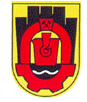                                                                                                            Сертифицирана по ISO 9001: 2015        2300  Перник  ,  пл. ”Св. Иван Рилски ” 1А ; тел: 076 / 602 933; факс: 076 / 603 890ТЕХНИЧЕСКА СПЕЦИФИКАЦИЯЗА ОБЩЕСТВЕНА ПОРЪЧКА С ПРЕДМЕТ:„Доставка на съдове за битов отпадък“.	Предмета на настоящата обществена поръчка предвижда доставката на нови 270 (двеста и седемдесет) броя специализирани съдове (контейнери) за събиране на битови отпадъци с обем 1100 литра, тип „Ракла“, предназначени за събиране и съхраняване на битови отпадъци със сметосъбиращи машини.Съдовете за отпадъци, следва да бъдат, нови и неупотребявани.Вместимост - 1100 л.Наличие на странични дръжки за лесно манипулиране - 2 бр.Външна ширина при колелата - 848 мм.Вътрешна ширина при колелата - 752 мм.Товароносимост - 430 кг (Минимум), 510 кг (Максимум);Собствено тегло – 50 кг. (Минимум) 65 кг (Максимум)Брой на опорните колела - 4 броя (Ф 200), 2 бр. от които са с блокираща спирачна система.Диаметър на колелата - 200 мм.Капак - плосък, стандартен, без механизъм, с ръчно отваряне. Дизайнът и изработката да осигуряват възможност капакът да е плътно затворен.Наличие на тапа на дъното за отвеждане на течности.Цапфа с ширина на основата 450 мм (Минимум) и щифт с метална вложка;Да се обслужват от всички автомобили за събиране на отпадъци, отговарящи на изискванията на БДС EN 1501-1 или еквивалент.Съдовете да бъдат изработени съгласно норми на действащите към момента стандарти – БДС EN 840-2, БДС EN 840-5, БДС EN 840-6, RAL-GZ 951/1 или еквивалент.Съдовете трябва да бъдат произведени от първичен материал, полиетилен с висока плътност HDPE, напълно рециклируеми, без съдържание на кадмий. Притежават характеристики, които ги правят силно устойчиви на UV лъчение, киселини, стареене и атмосферни влияния, влагоустойчеви, високи и ниски атмосферни температури. Устойчиви на химически и биологически въздействия. Гладка повърхност за лесно почистване, непозволяваща задържането на нечистотии.Наличие на незаличима щампа с информация за производителя и изделието - вместимост, допустимо натоварване, материал, от който е произведено, месец/година на производство, съответствие по RAL-GZ 951/1, GS, TUV, или еквиваленти, знак за съответствие с европейските изисквания за безопасност, тест маркировки.Съдове за разделно събиране на отпадъци, ще се приемат във окомплектован вид и в готовност за експлоатация.Цвят: черен или графит.ГАРАНЦИОНЕН СРОКГаранционен срок е не по – кратък от 12 (дванадесет) месеца и не по-дълъг от 36 (тридесет и шест) месеца.При предаването на съдовете за събиране на отпадъци, избраният за изпълнител участник, ще предостави указания за експлоатация и безопасност на български език, сертификати/декларации за съответствие и/или протоколи от лабораторни изследвания за качество, доказващи съответствието на предлаганите от него съдове за събиране на отпадъци с изискванията на Възложителя.	При изпълнението на обществената поръчка се съблюдава действащото в страната законодателство, всички нормативни документи, касаещи предмета на поръчката, правилници, нормативи и стандарти в областта на предмета на поръчката, в това число противопожарни, технически и др. норми. По време на изпълнение на договора изпълнителят е длъжен да спазва техниката на безопасност на труда.	Изпълнителят ще реализира изпълнение на възложеното в съответствие с условията на проекта на договор, неразделна част от настоящата документация. 